MATH IN MOTION - TEACHER EDITIONGiven the following graph, answer the questions with a partner.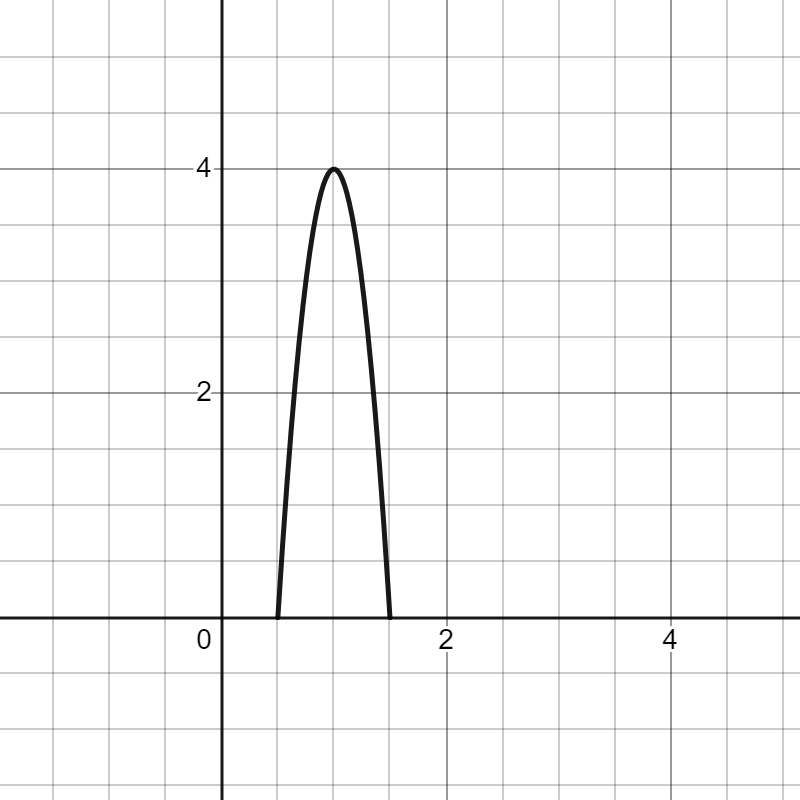 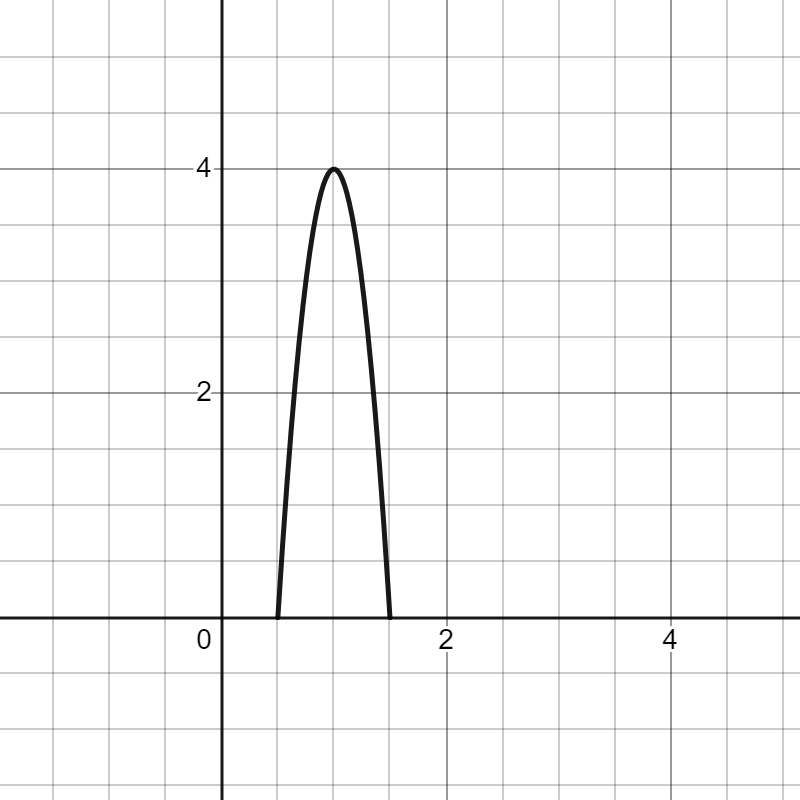 QuestionAnswerVocabulary wordWhich way is the u-shape opening? (up or down)DownDirectionWhere is the highest part of the shape? Mark this on the graph with a point.(1,4)Minimum or MaximumWhat are the x-intercepts of the shape?(0.5, 0) (1.5, 0)Intercepting pointsWhere is the line of symmetry on the shape?Draw the line of symmetry directly on the graphAxis of SymmetryDoes this graph show a linear function?NoQuadratic
(Parabola)